St. Albert Women’s Soccer League 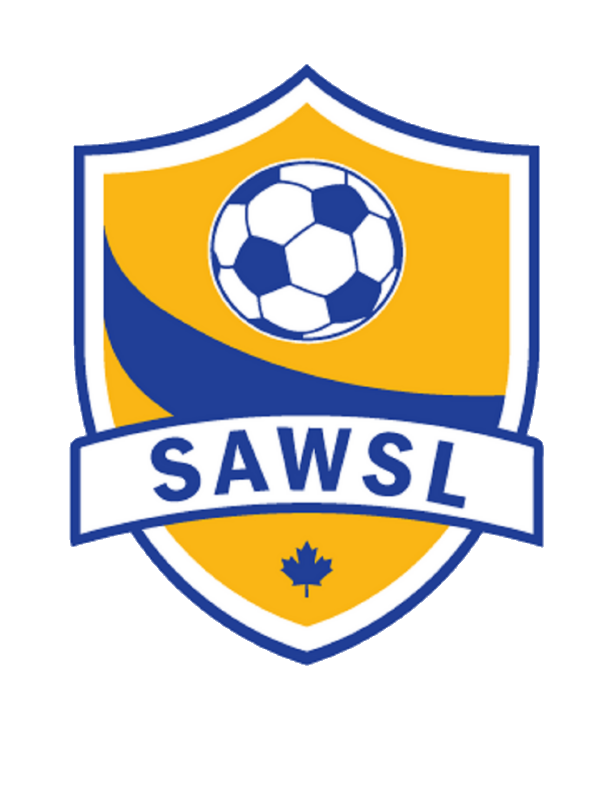 Trialist FormTrialist – Defined as a player currently registered in a youth or Classics over 30 league that can participate in the St. Albert Women’s Soccer League as a regular season player, provided they have a valid player’s card from their registered team.1. A trialist player must be registered in another ASA sanctioned league (e.g., EDSA)2. Trialist players must have their player card available for the referee, to be allowed to play (i.e., picture or physical card is acceptable)Player Name:Player Card #:Registered Youth or Classics over 30 Team:League:Coach/Manager (print):Coach/Manager (sign):SAWSL Team:Coach/Manager (sign):Game Date/Info:Referee (print): Referee (sign):